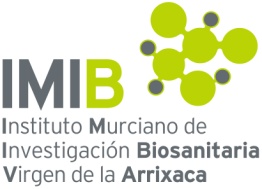 AUTOEVALUACIÓN.    CONTRATOS MIGUEL SERVET TIPO I (AES 2016)Nombre del Jefe de Grupo:Es Joven (1971 o posterior): Si/NoNombre del Candidato: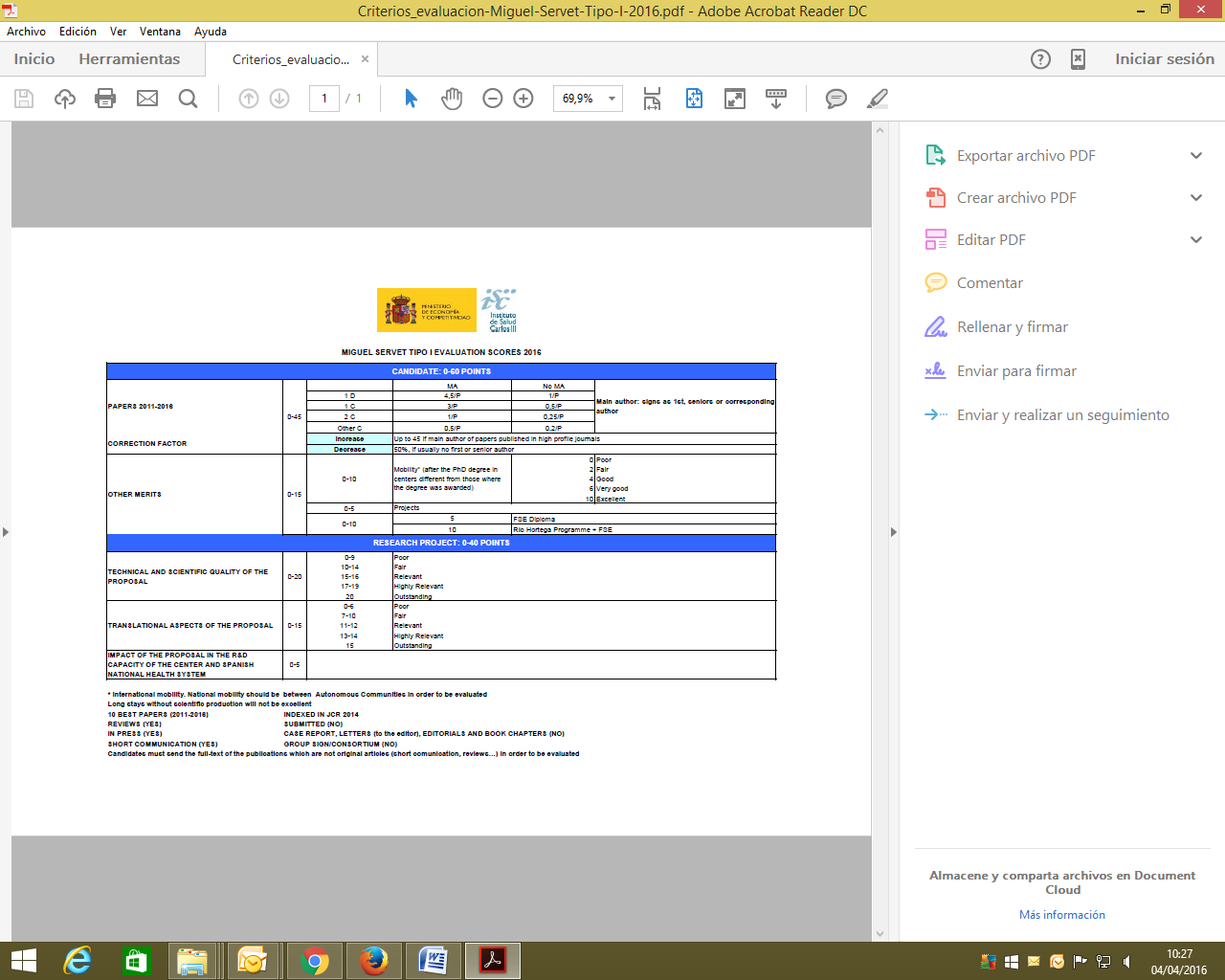 Sólo serán puntuables un máximo de diez publicaciones seleccionadas por el candidato entre aquellas publicadas desde el año 2011 al 2016 en revistas indexadas en el JCR del 2014.  PUBLICACIONES DEL CANDIDATO: PUBLICACIÓN 1. Referencia completa, con título, autores, año y revista:El Jefe de Grupo es autor sénior (último firmante o de correspondencia): Si/NoDecil/Cuartil:PUBLICACIÓN 2: Referencia completa, con título, autores, año y revista:El Jefe de Grupo es autor sénior (último firmante o de correspondencia): Si/NoDecil/Cuartil:PUBLICACIÓN 3: Referencia completa, con título, autores, año y revista:El Jefe de Grupo es autor sénior (último firmante o de correspondencia): Si/NoDecil/Cuartil:PUBLICACIÓN 4:  Referencia completa, con título, autores, año y revista:El Jefe de Grupo es autor sénior (último firmante o de correspondencia): Si/NoDecil/Cuartil:PUBLICACIÓN 5:   Referencia completa, con título, autores, año y revista:El Jefe de Grupo es autor sénior (último firmante o de correspondencia): Si/NoDecil/Cuartil:PUBLICACIÓN 6: Referencia completa, con título, autores, año y revista:El Jefe de Grupo es autor sénior (último firmante o de correspondencia): Si/NoDecil/Cuartil:PUBLICACIÓN 7: Referencia completa, con título, autores, año y revista:El Jefe de Grupo es autor sénior (último firmante o de correspondencia): Si/NoDecil/Cuartil:PUBLICACIÓN 8: Referencia completa, con título, autores, año y revista:El Jefe de Grupo es autor sénior (último firmante o de correspondencia): Si/NoDecil/Cuartil:PUBLICACIÓN 9: Referencia completa, con título, autores, año y revista:El Jefe de Grupo es autor sénior (último firmante o de correspondencia): Si/NoDecil/Cuartil:PUBLICACIÓN 10: Referencia completa, con título, autores, año y revista:El Jefe de Grupo es autor sénior (último firmante o de correspondencia): Si/NoDecil/Cuartil:AUTOBAREMACIÓN PUBLICACIONES DEL CANDIDATO:Proyectos de investigación en los que ha participado el candidato.(copiar tantas veces como sea necesario).Título del proyecto: Investigador principal: Entidad financiadora: Duración desde: AUTOBAREMACIÓN DE PROYECTOS DE INVESTIGACIÓN DEL CANDIDATOPUBLICACIONESVALORACIÓNPublicación 1PROYECTOSVALORACIÓNProyecto 1